Newmarket station accessibility upgrade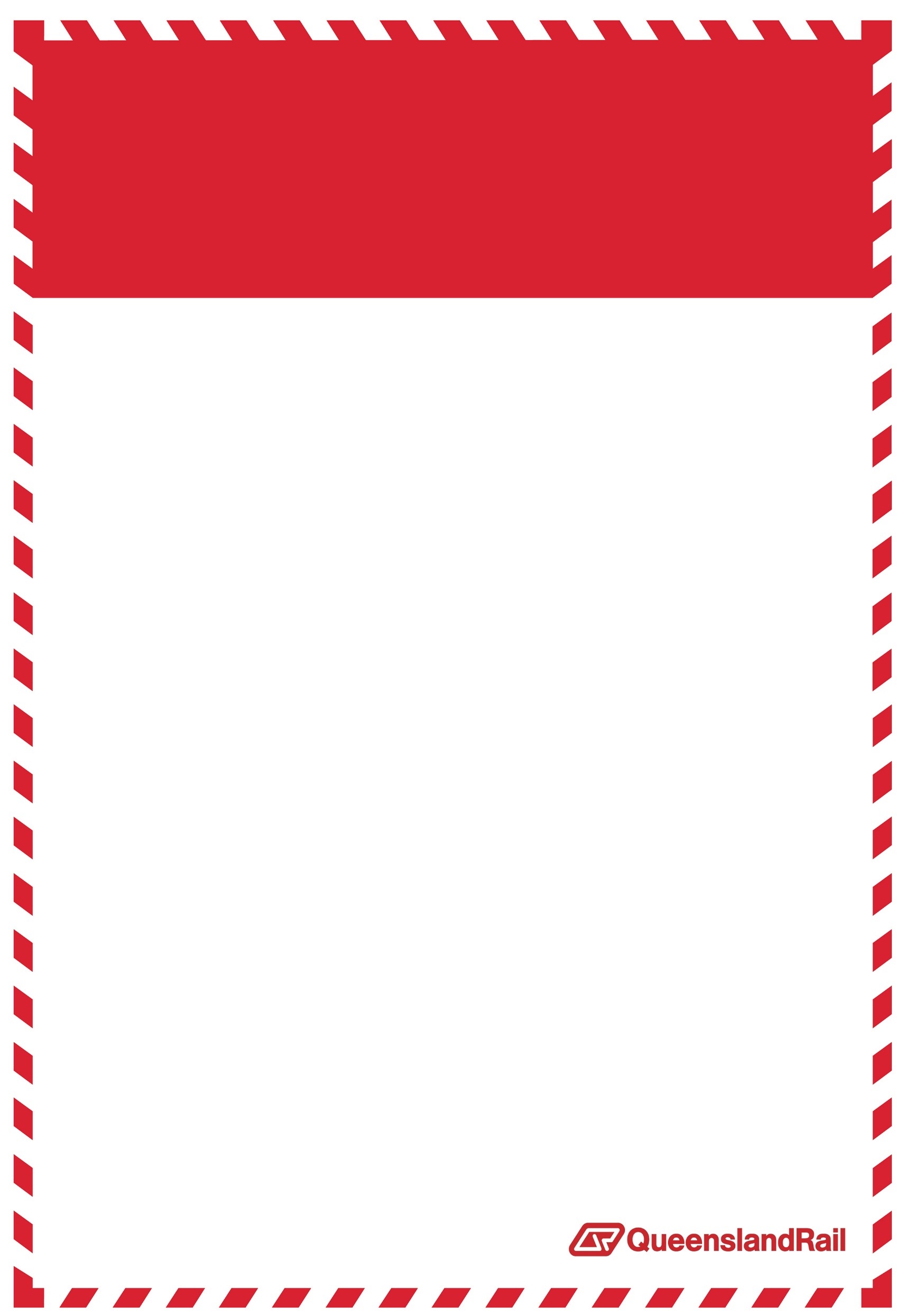 Night works –April 2017As part of the Newmarket station accessibility upgrade, night works will be undertaken between 6pm and 4am the next morning on selected dates in April 2017.Due to the nature of these activities and for the safety of customers and project workers, these works must be undertaken after hours when there is reduced activity on the line.Scheduled night worksKeeping you informedThe Newmarket station accessibility upgrade is part of Queensland Rail’s $212 million upgrade program and is expected to be completed by mid-2017, weather and construction conditions permitting.  For more information, please contact the Stakeholder Engagement team on 1800 722 203 (free call), email stationsupgrade@qr.com.au or visit queenslandrail.com.auLocationDates and hours of workType of workNewmarket station6pm to 4am the next morning on:Monday 3 – Thursday 6 April (over 4 nights)Monday 10 – Thursday 13 April (over 4 nights)This work will involve:Pressure cleaning platform edge and walls in preparation for paintingUse of compressorHand tools and light powered equipment Mobile lighting towers Vehicle movements.Residents adjacent to Newmarket station may experience some noise from truck movements and construction activity during night works.Every effort will be made to carry out these works with minimal disruption. Queensland Rail apologises for any inconvenience and thanks the local community for their cooperation during these important works.Residents adjacent to Newmarket station may experience some noise from truck movements and construction activity during night works.Every effort will be made to carry out these works with minimal disruption. Queensland Rail apologises for any inconvenience and thanks the local community for their cooperation during these important works.Residents adjacent to Newmarket station may experience some noise from truck movements and construction activity during night works.Every effort will be made to carry out these works with minimal disruption. Queensland Rail apologises for any inconvenience and thanks the local community for their cooperation during these important works.